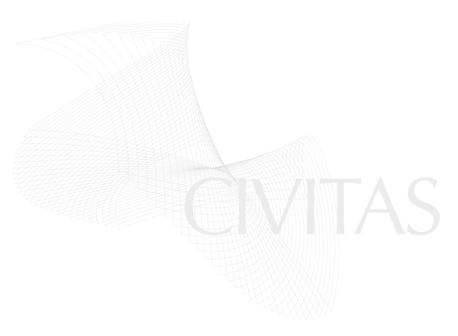 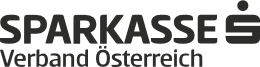 CIVITAS Award 2023Einreichformular Allgemeine Angaben zur einreichenden Sparkassenstiftung und Anteilsverwaltungssparkasse (AVS)Name der Stiftung/AVS:Ansprechperson: 
Adresse:Telefon:	Fax: E-Mail:Webseite der Sparkassenstiftung/AVS: Angaben zum eingereichten Projekt:(Eine detaillierte Beschreibung des Projekts, Fotos, Filme, Zeitungsberichte, Rückmeldungen etc., die das Projekt zusätzlich illustrieren, können gerne zusätzlich eingereicht werden.)Titel des Projekts: Kurzbeschreibung des Projekts:Zielgruppe/Begünstigte: Projektsumme (für 2023):   Wurde durch das Projekt langfristig und nachhaltig in der Region etwas verbessert?Ja	Nein   Stammt die Initiative aus der Sparkassenstiftung/AVS, bringen die Mitarbeiterinnen und Mitarbeiter der Sparkassenstiftung/AVS persönlichen Einsatz?Ja	Nein   Fungiert die Sparkassenstiftung/AVS ausschließlich als Geldgeber und hat mitInitiative und Abwicklung des Projekts ansonsten wenig zu tun?Ja	Nein   Gibt es ein ähnliches Projekt oder zeichnet sich das Projekt durch seineErstmaligkeit in der Region aus?Ja, und zwar:Nein   Halten Sie Ihr Projekt für übertragbar in andere Regionen?Ja, weil:Nein, weil:   Ist das Projekt einmalig oder auf längere Laufzeit angelegt?Einmaligkeit:	Längere Laufzeit:   Wird das Projekt ausschließlich von der Sparkassenstiftung/AVS unterstützt oder gibt es weitere Projektpartner?Ja, ausschließlichWenn nicht, die Partner sind:Die Summe deren Projektbeteiligung ist: